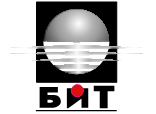 УНИВЕРСИТЕТ ПО БИБЛИОТЕКОЗНАНИЕ И ИНФОРМАЦИОННИ ТЕХНОЛОГИИЗАЯВКА ЗА УЧАСТИЕ В:Регионална кръгла маса с международно участие„Национална сигурност, идентичност и медиив условията на глобална политическа и икономическа криза“.09 септември 2022 г. Име, презиме, фамилия:Академична длъжност и научна степен: Организация: Тема на доклада: Тематично направление: Резюме:Ключови думи:Дата:                                                                                                                                   	 гр. София	до 1200 знака с отстояниятадо 8 ключови думи